Základná organizácia chovateľov poštových holubov ZelenečVznik spolku chovateľov poštových holubov Zeleneč sa datuje na 1. 10. 1968. Zelenečský chovatelia začali nasádzať svoje holuby doma v Zelenči. Prvý predseda bol p. Bachratý Emil a pokladník p. Bachratý Augustín. Zo začiatku to nemali chovatelia ľahké. Schádzali sa na rôznych miestach u jednotlivých chovateľov, neskôr v Obecnom dome, ktorý bol asanovaný, potom v unimobunke pri KD. Nová éra nastáva v lete r. 1990, kedy OÚ Zeleneč prideľuje základnej organizácii chovateľov poštových holubov (ZOCHPH) pozemok na športovej ulici, čo v skutočnosti bolo malé smetisko uprostred dediny. Chovatelia svojpomocne a po niekoľkonásobných finančných zbierkach členov vyčistili, upravili a oplotili pozemok. Do zimy toho roku stála ne vybetónovanej ploche unimobunka, ktorá hrdo niesla nápis "základná organizácia chovateľov poštových holubov Zeleneč". Tieto priestory slúžili na nasádzanie holubov na preteky, vyhodnocovanie výsledkov a stretávanie sa v rámci potreby. Práve tu sa kládli základy chovateľskej činnosti, na ktorých tento ušľachtilý šport budú rozvíjať i nové generácie. ZOCHPH mala vtedy 24 členov: Bachratý Michal, Bachratý Augustín, Bachratý Emil, Bachratý Stanislav, Orešanský Ján, Marko Stanislav, Remenár Jozef, Lukačovič Vojtech, Hermanský Viliam, Horváth Ľudovít, Nemček Jozef, Nemček Richard, Šmitala Marián, Sorát Marián, Slezák Jozef, Kankara Igor, Kankara Jozef, Kankara Anton, Šmidovič Miloš, Blažek Miroslav, Blažek Ladislav, Matúš Ľubomír, Vaško Vít, Antal Alojz. Do roku 1992 bola ukončená výstavba klubových priestorov do dnešnej podoby. Nastáva členská stabilizácia, naša ZO CHPH sa stáva najväčšou v oblastnom združení Trnava. Naši chovatelia dosahujú z pretekov výborné výsledky a teda na výstavách (oblastné, celoštátne) reprezentatívne prezentujú našu obec až dodnes. 

	Fungovanie klubu v roku 2013. Členská základňa činila opäť 24 členov: 
Aktívna činnosť chovateľov spočíva vo výcviku rýchlosti a orientácie holuba a návratu domov na holubník. Úroveň týchto schopností a práca chovateľa sa ukážu počas pretekovej sezóny: 



Regióny:
R2-TN,PB,TT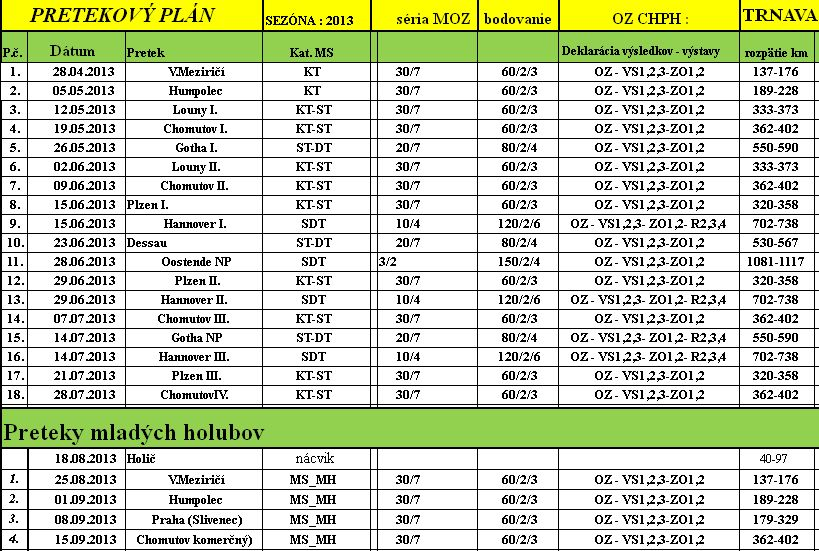 R3-TN,PB,TT,SE R4-TT,SEVS1-Hlohovec,Šulekovo,ŠintavaVS2-Zeleneč,Bučany,Opoj,BrestovanyVS3-Vrbové, Piešťany, Chtelnica, D. Krupá, Trnava ZO1-VrbovéZO2-Zeleneč
KT – krátke trate, ST – stredné trate, DT – dlhé trate



Každý pretek je vyhodnocovaný individuálne, súčtom bodov prvých 7 holubov doletených na holubníku. Majster ZO je chovateľ,  ktorého celkový súčet bodov je najvyšší zo všetkých pretekov.

MAJSTROVSTVO KLUBU 2013:Základná organizácia chovateľov poštových holubov v Zelenčikonečné poradie
Poradie	body	nas.	um.	%úspeš.	1.	2.	3.1.   Kankara Anton+Marián	6876	474	177	37,3	4	6	42.   Orešanský Ján	5988	421	136	32,4	1	2	23.   Masaryk Anton	5502	419	129	30,8	3	0	4	4.   Bartovič Ján	5379	448	146	32,6	4	5	05.   Zatko Jozef	5129	612	171	27,9	0	2	26.   Zvonár Jaroslav	3720	420	  93	22,5	1	1	07.   Hrnčár Jozef 	3625	557	  78	14,0	1	1	08.   Machač Milan	3490	365	  70	19,2	1	0	19.   Kankara Jozef	3292	330	  83	25,2	1	0	110. Kankara Igor 	3120	393	  71	18,1	0	1	011. Halada Fr.+Lukačovič D. 	2851	350	  62	17,7	1	0	112. Bachratý Stanislav	2793	308	  59	19,2	0	0	2	13. Tomaška Miloš	2229	379	  54	14,3	0	0	014. Obšivan Miroslav	1961	423	  42	  9,9	0	0	015. Hermanský Viliam	1941	218	  43	19,8	1	0	016. Žitnanský Štefan	1727	334	  39	11,7	0	0	017. Vangel Milan	1683	273	  35	12,8	0	0	018. Skýpala Milan	1355	254	  31	12,2	0	0	119. Slezák Jozef	  237	143	    4	  2,8	0	0	0
20. Löffler Karol 	  147	104	    3	  2,9	0	0	0



šport „A“	Kankara Anton + Marián		10-0512-25 H		koef. 136,655šport „B“	Kankara Anton + Marián		09-0505-1452 A  	koef.   62,606šport „C“	Kankara Anton + Marián		09-0505-1476 A	koef.   77,305  
šport „E“	Masaryk Anton			10-0512-680 A 	koef.     9,771 „ESO“	Bartovič Ján					10-3009-625 A 	koef. 585,372
„ESO mláďa“	Zatko Jozef				13-0512-353 		koef. 158,482výkon Holub		Hrnčár Jozef			10-0513-60 H 		3266,4 kmvýkon Holubica 	Kankara Anton + Marián	09-0505-1476 A 	4232,3 km
krt. a str. trate	1. Kankara Anton + Marián	4377 b.	  F -1       		2. Orešanský Ján		3876 b.		3. Bartovič Ján		3885 b.	  1. Kankara Anton + Marián  98 b.					  			  2. Bartovič Ján		 67 b.dlhé trate	1. Orešanský Ján		2112 b.	  3. Masaryk Anton		 52 b.	2. Kankara Anton + Marián	2072 b.	  	  4. Orešanský Ján		 37 b.	3. Masaryk Anton		1686 b.	  	  5. Zatko Jozef		 27 b.					  			  6. Kankara Jozef		 20 b.			  	 	  mláďatá	1. Bachratý Stanislav		1326 b.	  					2. Zatko Jozef	  		1218 b.
3. Hrnčár Jozef		1080 b.
Ďalšie súťaže vyhodnocované v našej ZO: F - 1, putovný pohár majstra ZO, putovný pohár majstra krátkych + stredných a dlhých tratí, majster mláďat. Vrcholom pretekovej sezóny pre chovateľa je oblastná a celoštátna výstava poštových holubov, ktoré sa konajú pravidelne každý rok za účasti našich najlepších chovateľov a ich holubov ( Bachratý Emil, Bachratý Michal, Bachratý Stanislav, Bartovič Ján, Kankara Anton + Marián, Kankara Jozef, Masaryk Anton...)
	Činnosť klubu nespočíta len v súťažení, ale i v aktívnom podieľaní sa na živote v obci. Skrášľovanie obecných priestorov formou výsadby stromov v rôznych oblastiach obce, čistenie potoka, vyčistenie cesty do "bývalých mraziarní". Vypúšťanie holubov pri stavaní mája, osláv matice slovenskej, deň detí, svadby... 
	Bez podpory obecného úradu, sponzorov (MVDr. Krupan František) a našich chovateľov by činnosť ZOCHPH bola oveľa ťažšia.Letu Zdar. 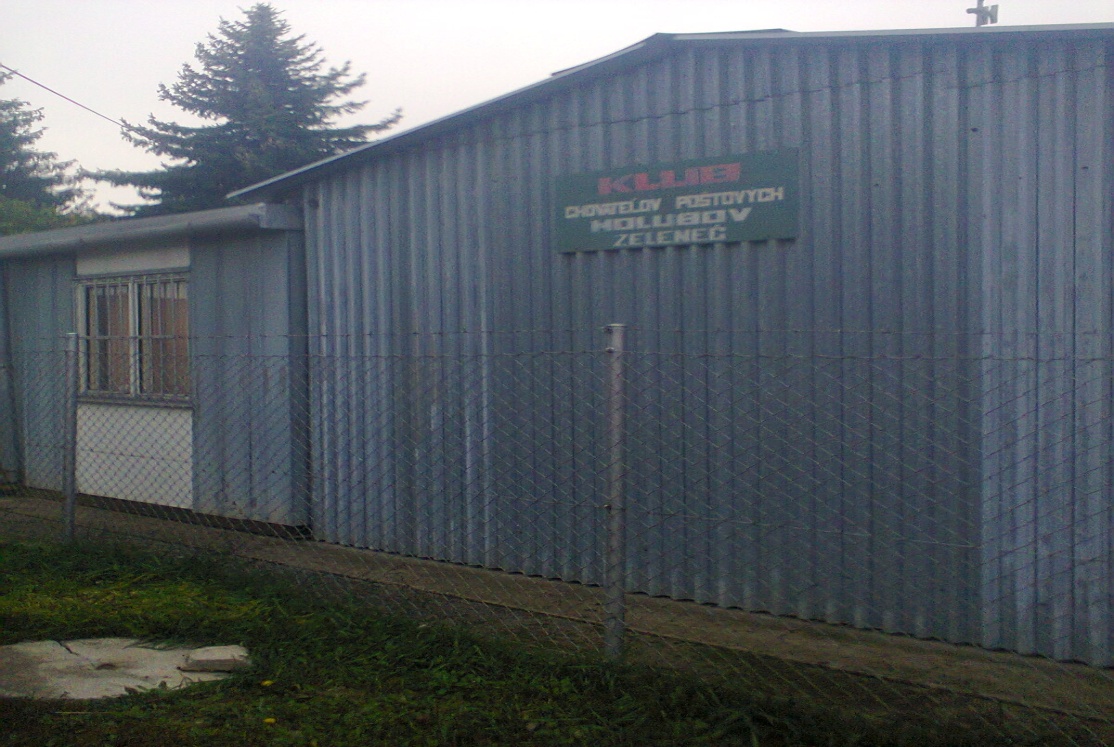 pohľad z ulice



bočný pohľad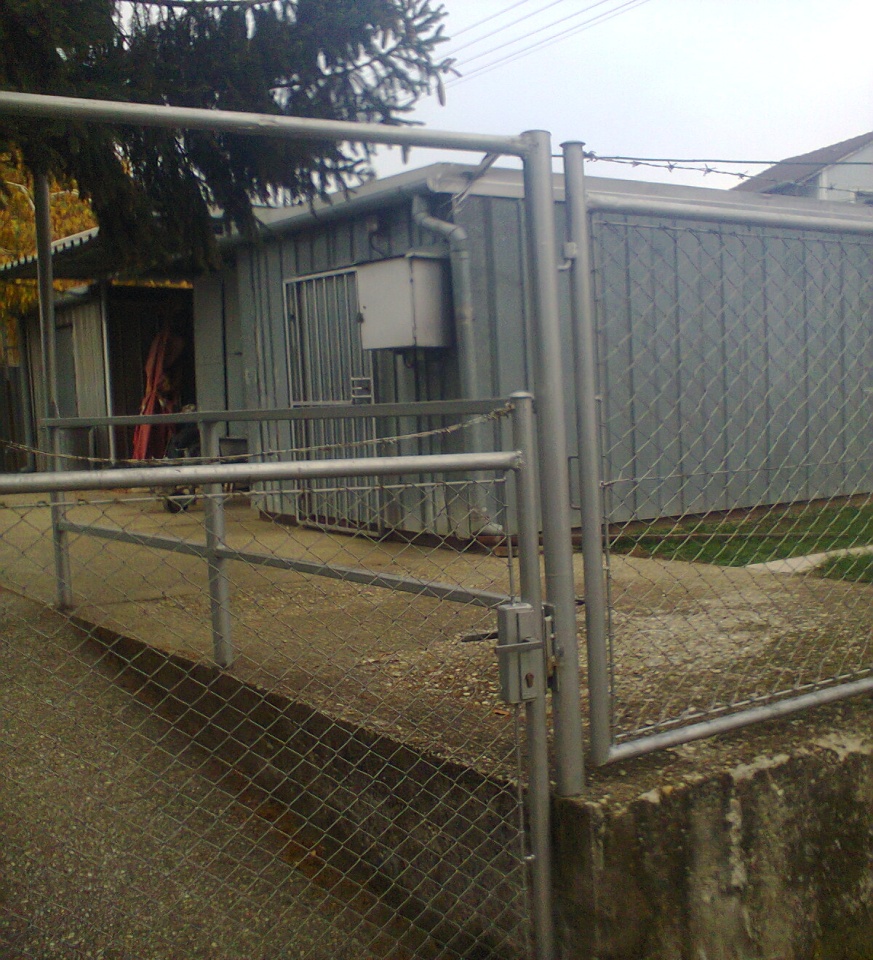 nasádzacia + zasadacia miestnosť



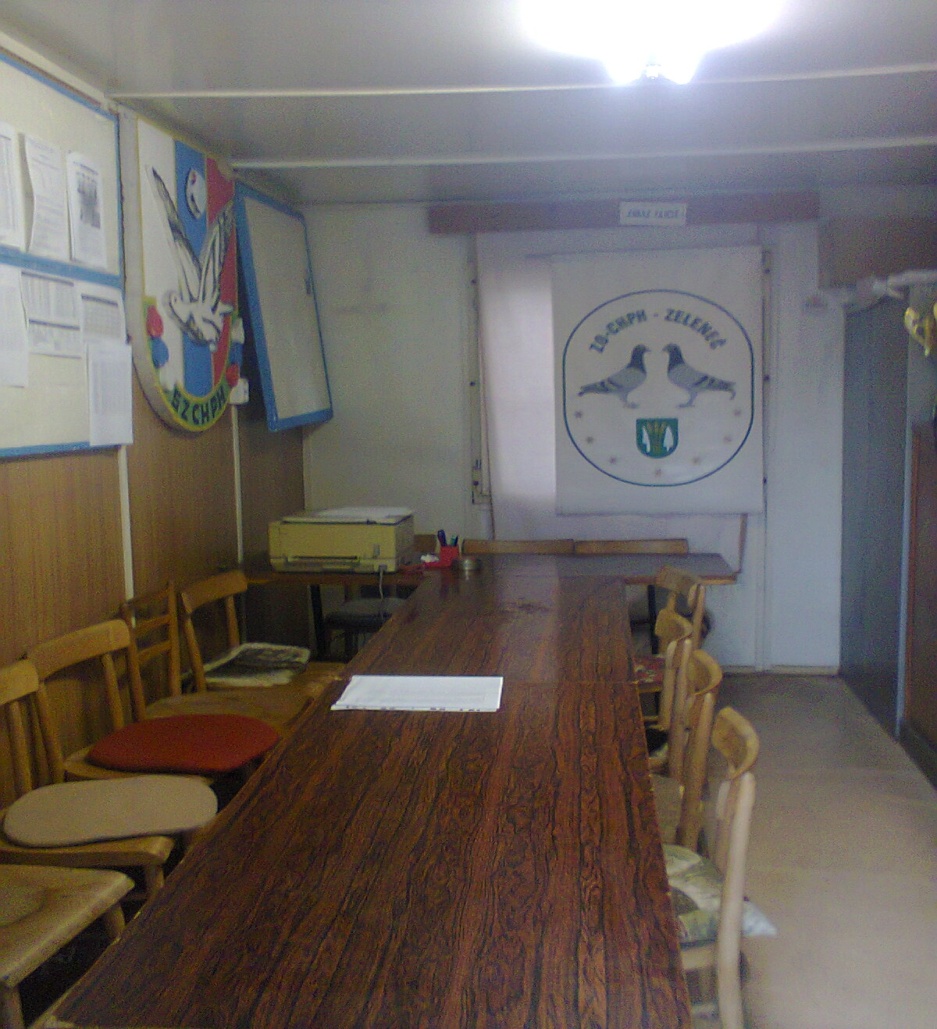 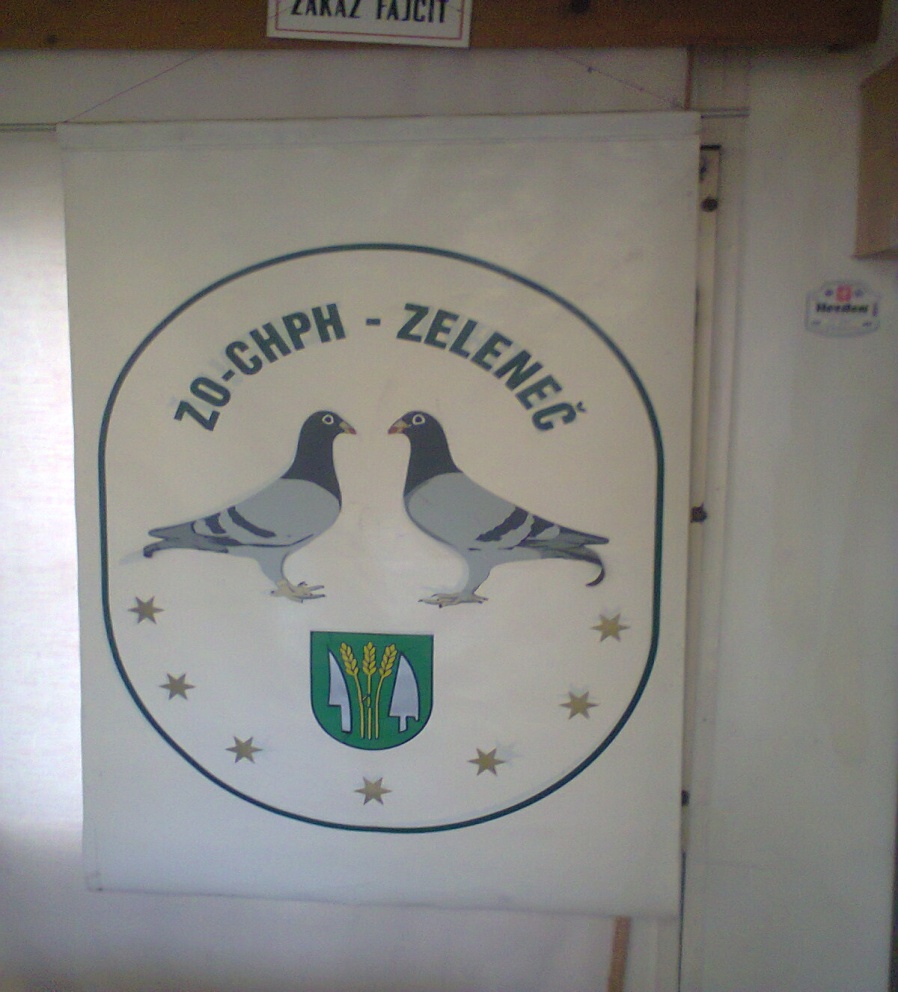     zástava ZO	





ukážka trofejí 
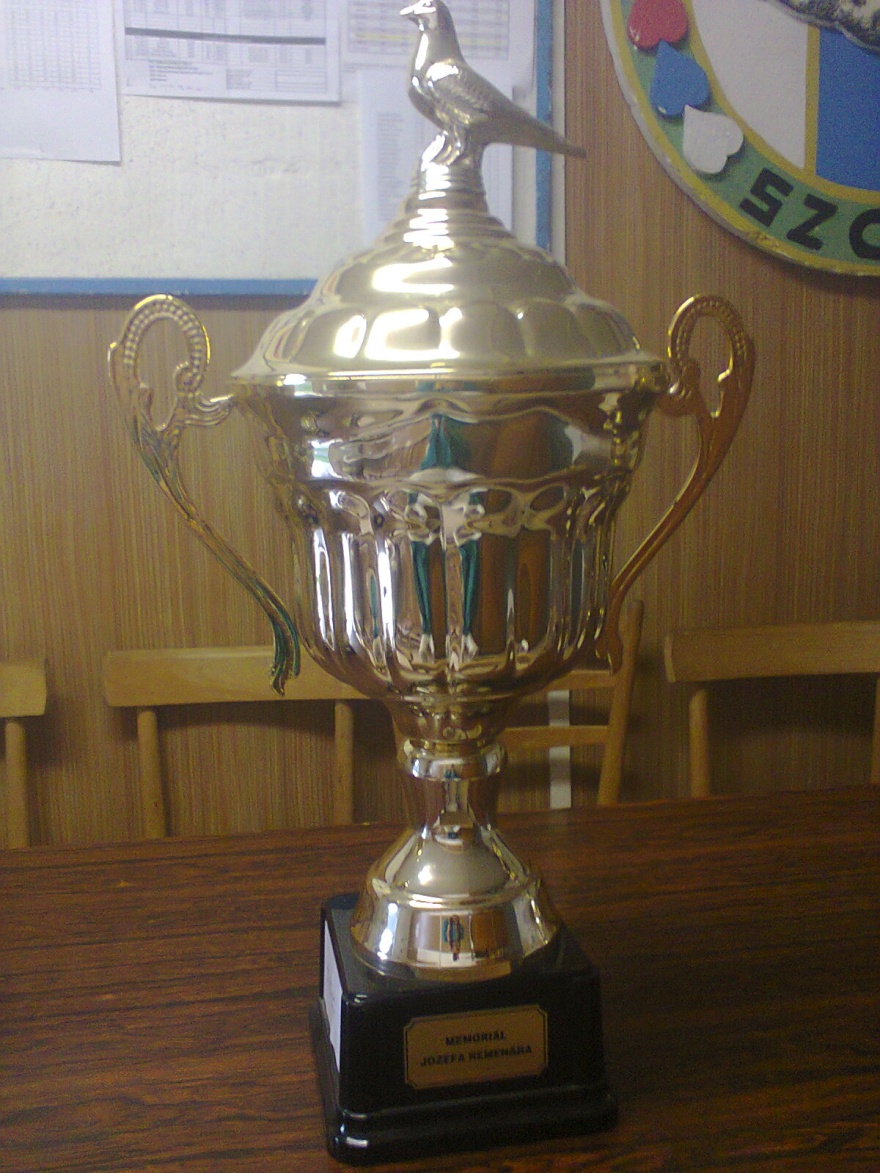 1.Orešanský JánPredseda Predseda Predseda 2.Bachratý StanislavPodpredseda Podpredseda Podpredseda 3.Kankara AntonTajomníkTajomníkTajomník4.Masaryk AntonPokladník Pokladník Pokladník 5.Zatko JozefVýcvikárVýcvikárVýcvikár6.Kankara JozefPredseda RKPredseda RKPredseda RK7.Bartovič JánHospodárHospodárHospodár8.Zvonár Jaroslav9.Hrnčár Jozef 17.Hermanský ViliamHermanský Viliam10.Machač Milan18.Žitnanský ŠtefanŽitnanský Štefan11.Kankara Igor 19.Vangel MilanVangel Milan12.Halada František20.Skýpala MilanSkýpala Milan13.Tomaška Miloš21.Slezák JozefSlezák Jozef14.Obšivan Miroslav22.Löffler Karol Löffler Karol 15.Orešanský Jozef23.Bachratý MichalBachratý Michal16.Lukačovič Daniel24.Kankara MariánKankara Marián